Уважаемые граждане!При посещении лесных таежных угодий, пастбищ требуем обратить внимание на соблюдение мер предосторожности.Совершайте вылазки в лес при благоприятных погодных условиях, есть вероятность возникновения дорожно-транспортных происшествий в связи с плохими проездами к некоторым животноводческим стоянкам. Не употребляйте алкогольные напитки!-администрация села-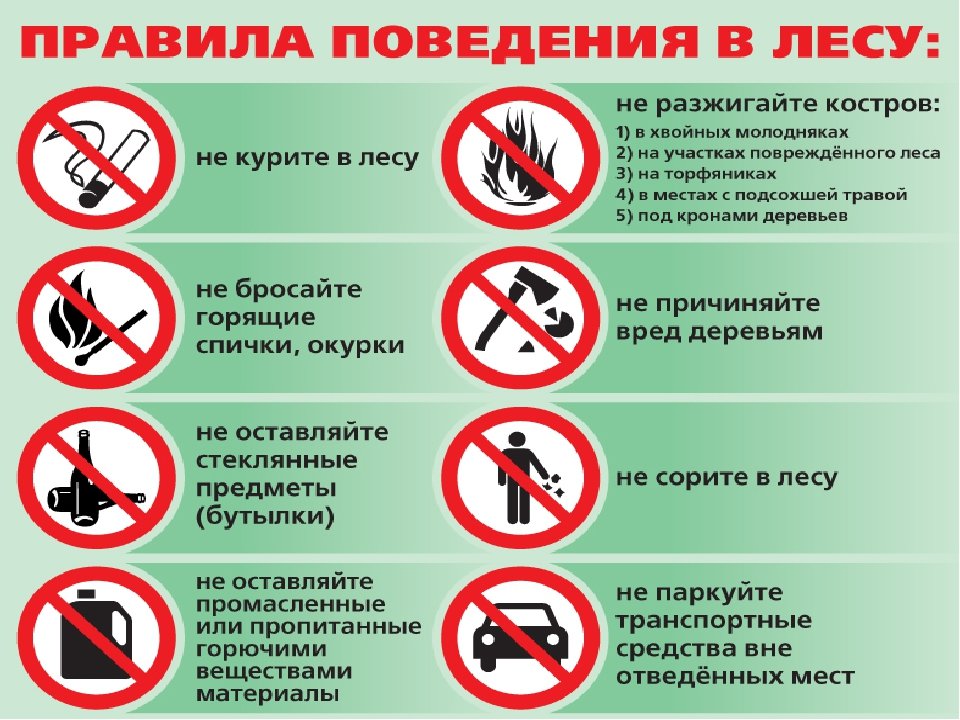 